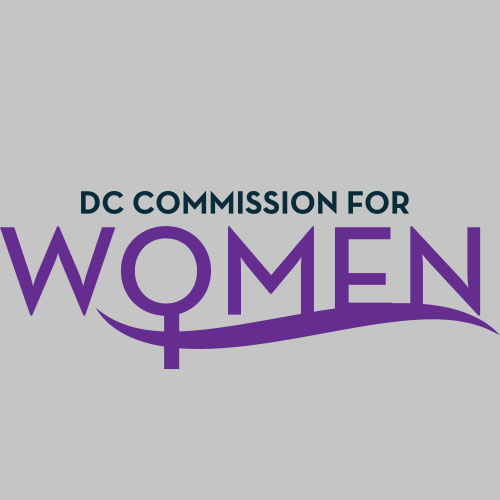 DC Commission for WomenTime: 6:30-8:00pmDate: Tuesday, January 24, 2017Location: Conference Call; John A. Wilson Building, 1350 Pennsylvania Ave. Room 527, Washington, DC 20004 Call meeting to order: The meeting was called to order at 6:30pmRoll Call: Commissioners in attendance. A quorum was met to conduct the meeting.MOWPI Staff: Shana Armstrong, Krishna Ghodiwala, and Director Kimberly Bassett.Approval of Previous Minutes: Minutes were circulated and accepted from the previous meeting in November.Correspondence: No correspondence to review.Unfinished Business: BYLAWS, Chairperson Rudd stated that adopted bylaws are being circulated to the Commissioners.New BusinessCHAIRWOMAN’s REPORT: N/ACOMMITTEE  REPORTS: N/ADIRECTOR’S REPORTDirector Bassett thanked the commissioners for their involvement in Mayor Bowser’s Fresh Start 5k, MLK parade and the screening of Hidden Figures in partnership of Alpha Kappa Alpha Sorority, Inc.Over the next couple of months, MOWPI will be focused on Fresh Start Wednesday’s; they are starting at a later time to increase attendance. They will be focusing on workshops addressing financial literacy, homeownership and other life skills. Director Bassett is soliciting participation from Commissioners to volunteers. Women’s Policy will be hosting a Girls Conference called POP (Positive Online Presence).The Women of Excellence Awards program is awaiting approval from the Mayor regarding women to highlight and plans to move forward.Director Basset invited the Commissioners to join Mayor Bowser’s Public Safety CallANNOUCEMENTSN/AMotion to Adjourn: The meeting adjourned at 7:25pm. Next meeting is on Tuesday, Feb. 14, 2017 at 6:30pm 